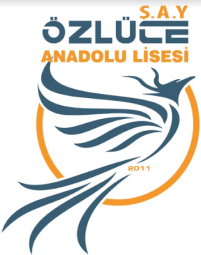 TAŞIMACIYI TESPİT KOMİSYONU İLANI     2023-2024  Eğitim ve Öğretim yılı boyunca  Özlüce Şehit Aykut Yurtsever Anadolu Lisesi  öğrenci velilerinden  isteyenlerin adreslerinden alınarak Taşımacıyı Tespit Komisyonu ve Taşımacı tarafından ortaklaşa belirlenen güzergahlardan okula getirilmesi ve ders bitiminde tekrar adreslerine götürülmek suretiyle taşımacılığının Okul Servis Araçları Yönetmeliği kapsamında yapılmasıdır.ÖZLÜCE ŞEHİT AYKUT YURTSEVER ANADOLU LİSESİ TAŞIMACIYI TESPİT KOMİSYONU İLANIİşin  Niteliği ve Yeri: 2023-2024 Eğitim ve Öğretim yılı boyunca   Özlüce Şehit Aykut Yurtsever Anadolu Lisesi  öğrenci velilerinden  isteyenlerin adreslerinden alınarak Taşımacıyı Tespit Komisyonu ve Taşımacı tarafından ortaklaşa belirlenen güzergahlardan okula getirilmesi ve ders bitiminde tekrar adreslerine götürülmek suretiyle taşımacılığının Okul Servis Araçları Yönetmeliği kapsamında yapılmasıdır. (Taşıma Yapılacak Güzergahlar; Bursa Nilüfer,Osmangazi,Yıldırım,Mudanya  bölgelerini kapsamaktadır)Servisle taşınacak öğrenci sayısı tahminen 135 (Yüz otuz beş) ve ihtiyaç duyulacak araç sayısı  6 araç (en fazla) olarak       tahmin edilmektedir. Okul açıldığında ihtiyaç duyulması halinde aynı usulle ilave temin edilecektir.Şartname ve eklerinin nereden ve hangi şartlarda alınacağı: Şartname ve ekleri,Bursa İli Nilüfer İlçesi- 19 Mayıs Mah. Şanlı Cd. Zerrin Sok. No:33/1   Nilüfer/BURSA adresinde bulunan Özlüce Şehit Aykut Yurtsever Anadolu Lisesi  Taşımacıyı Tespit Komisyonundan isteyenlere bedelsiz verilir.Telefon: 0224.4133906Servis Çalıştırma Taşımacıyı Tespit Komisyon Toplantısının yapılacağı yer, tarih ve saat: Okulumuz Taşımacıyı Tespit Komisyonu okulumuzda 2023-2024  yılında öğrencilerimizi taşıyacak okul servislerini belirlemek üzere Bursa İli Nilüfer İlçesi- 19 Mayıs Mah. Şanlı Cd. Zerrin Sok. No:33/1   Nilüfer/BURSA adresinde   Müdürlüğümüzün Toplantı salonunda size daha sonra duyurulacak gün ve saate yapılacaktır.İsteklilerden alınacak belgeler:Tebligat için adres beyanı, irtibat için telefon numarası, varsa faks numarası ve elektronik posta adresi,Gerçek kişi olması halinde servis çalıştırılması işinin yıl içinde alınmış ticaret ve/ veya sanayi odası veya meslek odasına kayıtlı olduğunu gösterir belge,Tüzel kişi olması halinde mevzuat gereği tüzel kişiliğin sicile kayıtlı olduğu ticaret ve /veya sanayi odasından servis çalıştırılması işine ilanın yapıldığı yıl içerisinde alınmış tüzel kişiliğin sicile kayıtlı olduğuna dair belge,Taşımayı gerçekleştireceği taşıtların gerçek kişilerde gerçek kişiler adına, tüzel kişilerde de üçte birinin tüzel kişilik adına tescilli olduğuna ilişkin belgeler,Taşımayı yapacağı araçların ruhsat fotokopileri ve araç muayene raporu,Tehdit ve/veya tahsis uygulanan illerde tahditli/tahsisli araç plaka belgeleri, diğer illerde ise Okul Servis Araçları Yönetmeliğinde belirtilen şartlara uygun ve gerekli izin belgeleri,Taşımacının servis ve yolcu taşımacılığını gösterir 493903 Yolcu ve Servisçilik NACE Kodlu belge,Teklif/talep mektubu: Talep sahibi veya adına noter onaylı vekaletname bulunan vekili tarafından verilebilir.Evrakların Komisyona Teslimi:24/08/2023 Perşembe günü saat 14.00’e kadar servis taşıma işi için istenen evrakları           komisyona veya başkanına tutanakla teslim eder.Taşımacıya tespit komisyonuna verilen dosyalar herhangi bir sebeple geri alınamaz.İlgilenen özel ve tüzel kişilere ilanen duyurulur.Okul Servis Aracı Olarak Çalıştırılacakların Tespiti:Komisyon isteklerin belgelerini inceleyerek eksik belge nedeniyle değerlendirmeye alınmayacakları tespit eder. Bu işlemler istekliler önünde bir tutanakla tespit edilir. Tutanaktan sonra okul servisi taşıma işine katılamayacak olanlar salondan çıkartılır.Komisyon karar verirken isteklilerin araç yaşı, özmal durumları, okulun bulunduğu il ilçe sınırları içerisinde gerçek kişilerde ikametgahının, tüzel kişilerde ise şubesi ve/veya merkezinin bulunması, aynı okulda daha önce servis taşıma işi yapıp yapmadığı ve servis taşıma işine başladığı tarih dikkate alınacaktır.Şartnamedeki tüm maddeler istekli tarafından okunup kabul edildi şeklinde el yazısı ile yazılarak imzalanacaktır aksi taktirde değerlendirmeye alınmayacaktır.Değerlendirme sonucunda uygun bulduğu istekliye okul servisi taşıma işini  yaptırmaya karar verilir.               Özlüce Şehit Aykut Yurtsever Anadolu Lisesi  Taşımacıyı Tespit Komisyonu